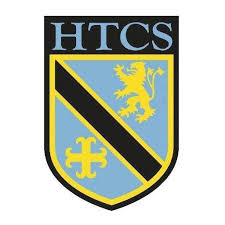 Unit: Living with the Physical Environment – Physical Landscapes in the UK: RiversProgressProgressProgressKey ideasRAGThe shape of river valleys change as rivers flow downstream (CGP p49)Distinctive fluvial landforms result from different physical processes (CGP p50-55)Different management strategies can be used to protect river landscapes from the effects of flooding (CGP p56-58)LessonLearning FocusAssessmentKey Words1Long profile and changing cross profile of a river and its valley Exam question how does a river and it’s valley change downstreamCross profile, Long profile. 2Fluvial Processes:Erosion; abrasion, hydraulic power, solution, attrition (ASHA) Kinaesthetic activity to show recall of processesFluvial processes, Abrasion, Attrition, Hydraulic action.3Fluvial Processes:Vertical and lateral erosionAnnotated diagramLateral erosion, Vertical erosion.4Fluvial Processes:Transportation; traction, saltation, suspension, solution (TSSS)DepositionKinaesthetic activity to show recall of processesExam question on processes of transportation Saltation, Solution, Suspension, Traction.5Characteristics and formation of landforms resulting from erosion: interlocking spurs, waterfalls and gorgesWaterfall ScriptingAnnotated Cross-sectionsAnnotated sketch of High ForceCGP Exam Q ILO from Urban Issues & ChallengesGorge, Interlocking spurs, Waterfall.6Characteristics and formation of landforms resulting from erosion and deposition: meanders and ox-bow lakes Sequenced diagrams with annotations.Meander, Ox-bow lake.7Characteristics and formation of landforms resulting from deposition; levees and flood plains, estuariesAnnotated photos of estuary of the Tees.Annotated satellite image of the Tees estuaryOS map extract workMost Likely To…Triple ChallengeEstuary, Flood plain, Levees.8River Landscapes on OS mapsTewkesbury OS MapOS map extract workSee above.9Case Study: The River Tees, NE EnglandWorksheetWord Art River TeesSee above.10Human and physical factors affecting flood risk Precipitation, geology, relief, land useAnnotated diagram of river basin system Dr Pepper ScenariosExam questionCGP Exam Q ILO from Urban Issues & ChallengesFlood, Flood risk, Precipitation.11Hydrographs to show the relationship between precipitation and dischargeHydrograph worksheetDischarge, Hydrograph.12Hard engineering; dams & reservoirs, straightening, embankments, flood relief channelsStrategy matchPlenary Dave: ‘Hard engineering strategies are the best way to deal with flooding’Dam and reservoir, Embankments, Flood relief channels, Hard engineering, (Channel) straightening.13Costs and benefits of management strategies:Soft engineering; flood warnings & preparation, flood plain zoning, planting trees, river restorationStrategy matchPlenary Dave: ‘Hard engineering strategies are the best way to deal with flooding’Exam questionFlood warning, Flood plain zoning, Soft engineering.14Case Study: Oxford, Southern England or Somerset Levels; why the scheme was required; the management strategy; social, economic and environmental issuesExam questionRevision ILO for end of unit assessment.See above.15Assessment in exam conditions.UK Physical Landscapes exam from 2 years’ previous 30 marks summative assessmentAll the above.